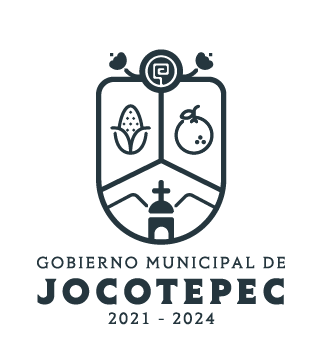 ¿Cuáles fueron las acciones proyectadas (obras, proyectos o programas) o Planeadas para este trimestre?  PROGRAMA/ESTRATEGIA 1: REORGANIZACIÓN DE CEMENTERIOS.PROGRAMA/ESTRATEGIA 4: IMPLEMENTAR PROGRAMAS DE VIGILANCIA EN LOS CEMENTERIOS DEL MUNICIPIO Y SUS ALREDEDORES CON PARTICIPACIÓN DE LA DIR. DE SEGURIDAD CIUDADANA.PROGRAMA/ESTRATEGIA 5: INCREMENTAR LA RECAUDACIÓN MEDIANTE LA RECUPERACIÓN DE CUENTAS VENCIDAS.Resultados Trimestrales (Describir cuáles fueron los programas, proyectos, actividades y/o obras que se realizaron en este trimestre). NUM. 1 REORGANIZACIÓN DE CEMENTERIOS.Línea de Acción: Revisar, adecuar y actualizar la base de datos de los títulos de propiedad de los cementerios así como los procedimientos administrativos de esta dirección.R.-En trabajo en equipo colaborativo con Contraloría se realizó una revisión y actualización de la base de datos de los seis cementerios del municipio, así como una auditoria interna de nuestros procedimientos administrativos determinando las áreas de oportunidad de mejora y proceder en semanas posteriores al levantamiento físico del cementerio de Jocotepec. NUM. 4 IMPLEMENTAR PROGRAMAS DE VIGILANCIA EN LOS CEMENTERIOS DEL MUNICIPIO Y SUS ALREDEDORES CON PARTICIPACIÓN DE LA DIR. DE SEGURIDAD CIUDADANA.Línea de Acción: Implementar programas de vigilancia y patrullaje en los cementerios de Jocotepec, San    Juan Cosalá y Zapotitán.R.-En colaboración con la Dirección de Seguridad Ciudadana se implementaron roles de patrullaje en el cementerio de Jocotepec y se ha disminuido sensiblemente la presencia de indigentes y consumidores de droga tanto en los alrededores del cementerio como dentro de él.NUM. 5 INCREMENTAR LA RECAUDACIÓN MEDIANTE LA RECUPERACIÓN DE CUENTAS VENCIDAS.Línea de Acción: Diseñar e implementar mecanismos integrales de recaudación y cobranza de cuentas vencidas que eleven los ingresos propios.R.-Con apoyo de asesores “Servicios Jurídicos Integrales Dalosa” se hizo reingeniería de procesos en la gestión de cobranza y se inició la capacitación de los y las ejecutoras fiscales para efectos de cuidar detalles y mejorar el desempeño de los mismos; todo con el propósito de elevar la recuperación de la cartera vencida.Montos (si los hubiera) del desarrollo de dichas actividades. ¿Se ajustó a lo presupuestado? Sí. Se tiene considerada una inversión anual de $120,000.00, de la cual durante este trimestre NO se erogó nada aún. Por lo cual quedó dentro de presupuesto.En que beneficia a la población o un grupo en específico lo desarrollado en este trimestre. 1) en que la población tenga la certeza del respeto y reconocimiento a su propiedad del panteón. 2) El promover el pago equitativo de toda la ciudadanía en el pago de los servicios de predial y agua principalmente para contar con recursos que ayuden a la perforación de nuevos pozos de agua. 3) Se mejoró el entorno y se disminuyó el potencial delictivo en los alrededores del cementerio de Jocotepec brindando mayor seguridad a la población de la cabecera municipal que visita el panteón. ¿A qué programa de su POA pertenecen las acciones realizadas y a que Ejes del Plan Municipal de Desarrollo 2018-2024 se alinean? Al Eje 4 de ADMINISTRACIÓN EFICIENTE Y EFICAZ y al eje 5 de SEGURIDAD CIUDADANA.De manera puntual basándose en la pregunta 2 (Resultados Trimestrales) y en su POA, llene la siguiente tabla, según el trabajo realizado este trimestre.PROGRAMAEJENUM. 1 REORGANIZACIÓN DE CEMENTERIOS.4 ADMINISTRACIÓN EFICIENTE Y EFICAZ.NUM. 4 IMPLEMENTAR PROGRAMAS DE VIGILANCIA EN LOS CEMENTERIOS DEL MUNICIPIO Y SUS ALREDEDORES CON PARTICIPACIÓN DE LA DIR. DE SEGURIDAD CIUDADANA.5 SEGURIDAD CIUDADANA.NUM. 5 INCREMENTAR LA RECAUDACIÓN MEDIANTE LA RECUPERACIÓN DE CUENTAS VENCIDAS.4 ADMINISTRACIÓN EFICIENTE Y EFICAZ.NºPROGRAMA O ACTIVIDAD POA 2023ACTIVIDAD NO CONTEMPLADA (Llenar esta columna solo en caso de existir alguna estrategia no prevista)Nº LINEAS DE ACCIÓN O ACTIVIDADES PROYECTADASNº LINEAS DE ACCIÓN O ACTIVIDADES REALIZADASRESULTADO(Actvs. realizadas/Actvs. Proyectadas*100)1Reorganización de Cementerios 3133.33%4Implementar Programas de Vigilancia en los Cementerios EN del Municipio y sus Alrededores con Participación de la Dir. De Seg. Ciudadana 2150%5Incrementar la Recaudación mediante las Cuentas Vencidas 2150%TOTAL44.44%